基本信息基本信息 更新时间：2018-03-08 23:26  更新时间：2018-03-08 23:26  更新时间：2018-03-08 23:26  更新时间：2018-03-08 23:26 姓    名姓    名吴芊蔚吴芊蔚年    龄27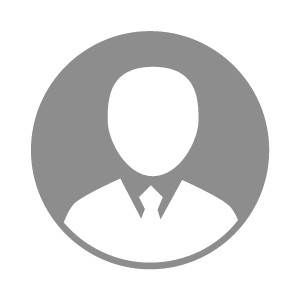 电    话电    话下载后可见下载后可见毕业院校扬州职业大学邮    箱邮    箱下载后可见下载后可见学    历大专住    址住    址江苏省盐城市东台市龙晶花园江苏省盐城市东台市龙晶花园期望月薪面议求职意向求职意向美工,互联网设计经理/总监,储备干部美工,互联网设计经理/总监,储备干部美工,互联网设计经理/总监,储备干部美工,互联网设计经理/总监,储备干部期望地区期望地区不限不限不限不限教育经历教育经历就读学校：扬州职业大学 就读学校：扬州职业大学 就读学校：扬州职业大学 就读学校：扬州职业大学 就读学校：扬州职业大学 就读学校：扬州职业大学 就读学校：扬州职业大学 工作经历工作经历工作时间：2016-11-2018-05 工作时间：2016-11-2018-05 工作时间：2016-11-2018-05 工作时间：2016-11-2018-05 工作时间：2016-11-2018-05 工作时间：2016-11-2018-05 工作时间：2016-11-2018-05 自我评价自我评价性格活泼开朗，有爱心，懂得随机应变，有亲和力，诚实守信。性格活泼开朗，有爱心，懂得随机应变，有亲和力，诚实守信。性格活泼开朗，有爱心，懂得随机应变，有亲和力，诚实守信。性格活泼开朗，有爱心，懂得随机应变，有亲和力，诚实守信。性格活泼开朗，有爱心，懂得随机应变，有亲和力，诚实守信。性格活泼开朗，有爱心，懂得随机应变，有亲和力，诚实守信。性格活泼开朗，有爱心，懂得随机应变，有亲和力，诚实守信。其他特长其他特长喜欢唱歌，画画，摄影喜欢唱歌，画画，摄影喜欢唱歌，画画，摄影喜欢唱歌，画画，摄影喜欢唱歌，画画，摄影喜欢唱歌，画画，摄影喜欢唱歌，画画，摄影